Allegato n. 1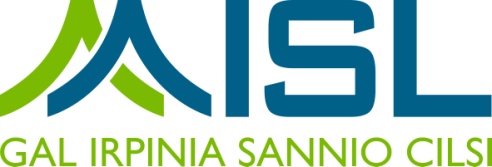 ATS GAL AISLOggetto: PSR Campania 2014-2020. MISURA 19 – Sviluppo Locale di tipo partecipativo – LEADER. Sottomisura 19.2 Tipologia di Intervento 19.2.1 “Strategie di Sviluppo Locale”Il business plan è finalizzato a:fornire informazioni fondamentali per l’avvio dell’attività (quali e quante risorse economiche, finanziarie ed umane sono necessarie, quali sono le caratteristiche del prodotto del mercato, quali sono le attività concorrenti, chi sono i clienti tipo);consentire al valutatore una visione globale dei fattori che caratterizzano la microimpresa/piccola impresa e che rappresentano la base sulla quale sono stati pianificati gli interventi;sottolineare l’originalità dell’idea imprenditoriale;permettere di verificare l’interesse della potenziale clientela;permettere di verificare la coerenza tra le singole azioni indicate ed in particolare tra descrizione dell’attività e ricavi e costi correlati;definire la forma giuridica in rapporto alle caratteristiche della futura o esistente microimpresa/piccola impresa;formulare previsioni attendibili simulando le varie ipotesi di sviluppo dell’attività della microimpresa/piccola impresa;essere il “biglietto da visita” per presentare la microimpresa/ piccola impresa all’estero (potenziali soci, finanziatori, banche, clienti e fornitori).INFORMAZIONI RELATIVE AL CALCOLO DELLA DIMENSIONE DI IMPRESA(Informazione	necessaria	per la determinazione della dimensione aziendale ed il riconoscimento di microimpresa - Reg. (UE) 702/2014).Tipo di impresa2Barrare la/e casella/e relativa/e alla situazione in cui si trova l'impresa richiedente:1.2 Dati necessari per il calcolo della dimensione di Micro-Piccola impresaPeriodo di riferimento3: ……………………………………1 Micro-Piccole imprese esistenti, nella forma individuale, societaria o cooperativa:titolari di partita IVA;iscritte al Registro delle Imprese della Camera di Commercio, ovvero che all’atto della presentazione della Domanda hanno già fatto richiesta di iscrizione alla Camera di Commercio.Micro-Piccole imprese di nuova costituzione le entità:titolari di partita IVA;che alla presentazione della Domanda effettuano l’iscrizione al Registro delle Imprese tenuto dalle Camere di Commercio anche attraverso la comunicazione Unica d’impresa, indicando l’adempimento “Costituzione nuova impresa con immediato inizio attività”, oppure “Costituzione di nuova impresa senza immediato inizio di attività economica”.2 Per l’individuazione del tipo di impresa riferirsi alle definizioni contenute nell’art. 2 del Reg. (UE) 702/2014.3 Il periodo di riferimento, per l’indicazione dei dati, è l’ultimo esercizio contabile chiuso ed approvato precedentemente la data di sottoscrizione della Domanda di Sostegno; per le imprese esonerate dalla tenuta della contabilità ordinaria e/o dalla redazione del bilancio le predette informazioni sono desunte, per quanto riguarda il fatturato dall’ultima dichiarazione dei redditi presentata e, per quanto riguarda l’attivo patrimoniale, sulla base del prospetto delle attività e delle passività redatto con i criteri di cui al DPR n. 689/74 ed in conformità agli art. 2423 e seguenti del codice civile; per le imprese per le quali alla data di sottoscrizione della domanda di agevolazioni non è stato approvato il primo bilancio ovvero, nel caso di imprese esonerate dalla tenuta della contabilità ordinaria e/o dalla redazione del bilancio, non è stata presentata la prima dichiarazione dei redditi, sono considerati esclusivamente il numero degli occupati ed il totale di bilancio risultanti alla stessa data.DATI DI SINTESI SULL’INIZIATIVA PROPOSTAL’IDEA D’IMPRESAPresentazione dell’idea d’impresa o di sviluppo dell’esistenteIllustrare l’oggetto dell’iniziativa proposta, sottolineando l’originalità dell’idea imprenditoriale, i punti di forza e di debolezza, e riportando sinteticamente gli elementi essenziali che contraddistinguono l’attività o i prodotti anche in riferimento al collegamento dell’intervento con le produzioni e le attività agricole e forestali, i prodotti artigianali locali, le attività di servizio rivolte alla tutela e alla promozione del territorio e dell’ambiente.Il capitale umano a disposizioneDescrivere sinteticamente le competenze possedute dalle risorse umane della microimpresa evidenziando le più significative esperienze di studio e lavorative.IL MERCATO DELL’INIZIATIVALe tipologie di clienti e le strategie di marketingIndicare a quali gruppi di clienti si vende o si pensa di vendere i propri prodotti/servizi, descrivendo la tipologia di soggetti che li compongono, le esigenze che esprimono, stimandone  il numero che si pensa di conquistare a seguito dell’intervento anche in riferimento all’area geografica  target. Descrivere i canali di vendita e le scelte promozionali che si intende utilizzare.I concorrentiAnalizzare e  descrivere le caratteristiche e i punti di forza che contraddistinguono i prodotti/servizi dei concorrenti, che operano nell’area geografica target ed in quale grado potrebbero condizionare lo sviluppo dell’idea d’impresa.IL PIANO DELLE SPESE5.1 Presentazione delle speseIllustrare il piano di spesa, dimensionando il medesimo sulla base delle tipologie e delle quantità di prodotti/servizi da produrre/erogare una volta raggiunta la fase di regime.Descrivere sinteticamente i beni individuati e l a loro funzionalità per lo svolgimento dell’iniziativa.4 I posti di lavoro previsti vengono quantificati con FTE e cioè l’equivalente a tempo pieno (Full Time Equivalent), metodo che viene usato per misurare in maniera univoca il numero dei dipendenti di un’azienda. Un FTE equivale ad una persona che lavora a tempo pieno (8 ore al giorno) per un anno lavorativo, che è quantificato in media 220 giorni di lavoro, chiamato anche anno- uomo. L’impiego di eventuali dipendenti con orario diverso vengono parametrati a questa quantità. Ad esempio una persona con un contratto di lavoro a tempo parziale di 6 ore giornaliere equivale a 0,75 FTE (6/8).Per ciascun punto aggiungere linee testo se necessarie.IL PIANO ECONOMICO – FINANZIARIO6.1 Il conto economico previsionale dell’iniziativaElaborare il conto economico dell’iniziativa proposta per i primi tre anni, nel caso di micro- piccola impresa già esistente compilare anche la colonna inerente il conto economico precedente lo sviluppo della stessa (Anno - 1).ATTENZIONE ai fini della valutazione del Business Plan questo deve dimostrare:Micro-Piccole imprese esistenti: l’incremento del rendimento globale, valutato sulla base dell’utile di esercizio prima e dopo l’intervento;Micro-Piccole imprese di nuova costituzione: entro tre anni successivi all’esecuzione degli interventi le prospettive economiche, valutate in relazione alla previsione di un utile di esercizio.In allegato 1 la relazione tecnico – economica.Allegato 1ATS GAL AISLOggetto: PSR Campania 2014-2020. MISURA 19 – Sviluppo Locale di tipo partecipativo – LEADER. Sottomisura 19.2 Tipologia di Intervento 19.2.1 “Strategie di Sviluppo Locale”Situazione economica di partenza della persona fisica o della micro o piccola impresa che chiede il sostegnoUbicazione e caratteristiche territorialiAspetti strutturali (immobili, macchine ed attrezzature, immobilizzazioni immateriali, loro dimensioni/caratteristiche e valori)Aspetti occupazionali (manodopera aziendale fissa ed avventizia, part time e giornate di lavoro)Risultati economici eventualmente conseguiti o da conseguireAttuali/futuri sbocchi di mercato	dell’attività imprenditoriale extra agricola da intraprendere Progetto di investimentoAnalisi S.W.O.T.Tappe essenziali e obiettivi specifici per lo sviluppo della nuova attivitàCoerenza dell’investimento con gli obiettivi della misura e della tipologia di intervento del PSR Campania 2014- 2020 Programma degli investimentiParticolari delle azioni richieste per lo sviluppo delle attività della persona o dell’azienda o della micro- piccola impresaParticolari degli investimenti (caratteristiche ed epoca di realizzazione o acquisto) con il relativo crono programmaFonti finanziarie utilizzate per la realizzazione del progettoPrevisione della modifica della situazione economica a seguito della completa realizzazione degli investimenti e della loro messa a regimeFabbisogno di formazione/ consulenza per lo sviluppo aziendale con particolare riferimento alle tematiche ambientaliImpatti sul contesto ambientale e produttivoAmbiente (acqua, aria/atmosfera, suolo, biodiversità, paesaggio)Organizzazione del lavoro (riduzione della sottoccupazione aziendale, tenuta dell’occupazione, ottimizzazione dell’impiego delle unità specializzate)Condizioni di sicurezza del lavoro (attenuazioni dei rischi meccanici, chimici e biologici- legati all’utilizzo di macchine, attrezzature ed impianti tecnologici dell’azienda)Aspetti qualitativi dei prodotti aziendali (prestazioni del prodotto, innovazione, modifica ed espansione del mercato di sbocco del prodotto in relazione a nuovi fattori qualitativi introdotti)Processo produttivo (efficienza energetica, miglioramento tecnologico, risparmio idrico, diversificazione della produzione e/o sua riconversione verso produzioni maggiormente garantite)Processo di commercializzazione (razionalizzazione del canale commerciale attraverso l’accorciamento della filiera, la vendita diretta, l’apertura di nuovi sbocchi di mercato, la qualificazione della produzione e il miglioramento della sua tracciabilità)Si allega fotocopia del documento d’identità in corso di validità dei sottoscrittori.NomeCognome/ Ragione SocialeForma GiuridicaCodice FiscaleP.IVAMicro-piccola impresa già esistente1.n. Iscrizione al Registro delle Imprese ………………………………………Micro-piccola impresa già esistente1.n. Iscrizione al Registro delle Imprese ………………………………………Micro-piccola impresa già esistente1.n. Iscrizione al Registro delle Imprese ………………………………………Nuova micro-piccola impresaNuova micro-piccola impresaNuova micro-piccola impresaPersona fisicaPersona fisicaPersona fisicaImpresa autonomaImpresa associataImpresa collegataOccupati (FTE4).Fatturato (€)Totale di bilancio (€)Oggetto IniziativaSettore di AttivitàCodice ATECOCodice ATECOAltra classificazioneLocalizzazioneComuneComuneProvinciaLocalizzazioneIndirizzoQuantitàDescrizione dei beni di investimentofornitoren. preventivoImporto totale delle spese previste (IVA esclusa)Importo delle spese in domanda (IVA esclusa)A) Attrezzature, macchinari, impianti e allacciamentiA) Attrezzature, macchinari, impianti e allacciamentiA) Attrezzature, macchinari, impianti e allacciamentiA) Attrezzature, macchinari, impianti e allacciamentiA) Attrezzature, macchinari, impianti e allacciamentiA) Attrezzature, macchinari, impianti e allacciamentiTotale macrovoce ATotale macrovoce ATotale macrovoce ATotale macrovoce AB) Beni immateriali ad utilità pluriennaleB) Beni immateriali ad utilità pluriennaleB) Beni immateriali ad utilità pluriennaleB) Beni immateriali ad utilità pluriennaleB) Beni immateriali ad utilità pluriennaleB) Beni immateriali ad utilità pluriennaleTotale macrovoce BTotale macrovoce BTotale macrovoce BTotale macrovoce BC) Opere ed interventi strutturali funzionali allo svolgimento di servizi e attività di impresa relativamente al codice ATECO cui si riferisce la domandaC) Opere ed interventi strutturali funzionali allo svolgimento di servizi e attività di impresa relativamente al codice ATECO cui si riferisce la domandaC) Opere ed interventi strutturali funzionali allo svolgimento di servizi e attività di impresa relativamente al codice ATECO cui si riferisce la domandaC) Opere ed interventi strutturali funzionali allo svolgimento di servizi e attività di impresa relativamente al codice ATECO cui si riferisce la domandaC) Opere ed interventi strutturali funzionali allo svolgimento di servizi e attività di impresa relativamente al codice ATECO cui si riferisce la domandaC) Opere ed interventi strutturali funzionali allo svolgimento di servizi e attività di impresa relativamente al codice ATECO cui si riferisce la domandaTotale macrovoce CTotale macrovoce CTotale macrovoce CTotale macrovoce CD) Spese di gestione (relative al primo anno di attività)D) Spese di gestione (relative al primo anno di attività)D) Spese di gestione (relative al primo anno di attività)D) Spese di gestione (relative al primo anno di attività)D) Spese di gestione (relative al primo anno di attività)D) Spese di gestione (relative al primo anno di attività)AffittiUtenzeSpese notarili e oneri amministrativi connessi all’avvio delle microimpreseTotale macrovoce DTotale macrovoce DTotale macrovoce DTotale macrovoce DE) Spese generaliE) Spese generaliE) Spese generaliE) Spese generaliE) Spese generaliE) Spese generaliTotale macrovoce ETotale macrovoce ETotale macrovoce ETotale macrovoce ETOTALE GENERALE (A+B+C+D+E)TOTALE GENERALE (A+B+C+D+E)TOTALE GENERALE (A+B+C+D+E)TOTALE GENERALE (A+B+C+D+E)Conto economico previsionaleConto economico previsionalePRE INTERVENTOPOST INTERVENTOPOST INTERVENTOPOST INTERVENTOConto economico previsionaleConto economico previsionaleAnno 1Anno 1Anno 2Anno 3A1)Ricavi di venditaA2)Variazioni rimanenze semilavorati e prodotti finitiA3)Altri ricavi e proventiA) Valore della produzioneB1)Acquisti di materie prime sussidiarie, di consumo e merciB2)Variazione rimanenze materie prime sussidiarie, di consumo e merciB3)ServiziB4)Godimento di beni di terziB5)PersonaleB6)Ammortamenti e svalutazioniB7)Accantonamenti per rischi ed oneriB8)Oneri diversi di gestioneB) Costi della produzione(A-B) Risultato della gestione caratteristicaC1)+Proventi finanziariC2)-Interessi e altri oneri finanziariC) Proventi e oneri finanziariD)+/- D) Proventi e oneri straordinari, rivalutazioni/svalutazioniC-DE) Risultato prima delle imposteF)-F) Imposte sul redditoE-FG) Utile/Perdita d’esercizioFirma leggibile del Libero professionista (abilitato nelle materie economiche o economico-aziendali)…………………………………………………Firma leggibile del Richiedente………………………………………………Firma leggibile del Libero professionista (abilitato nelle materie economiche o economico-aziendali)…………………………………………………Firma leggibile del Richiedente………………………………………………